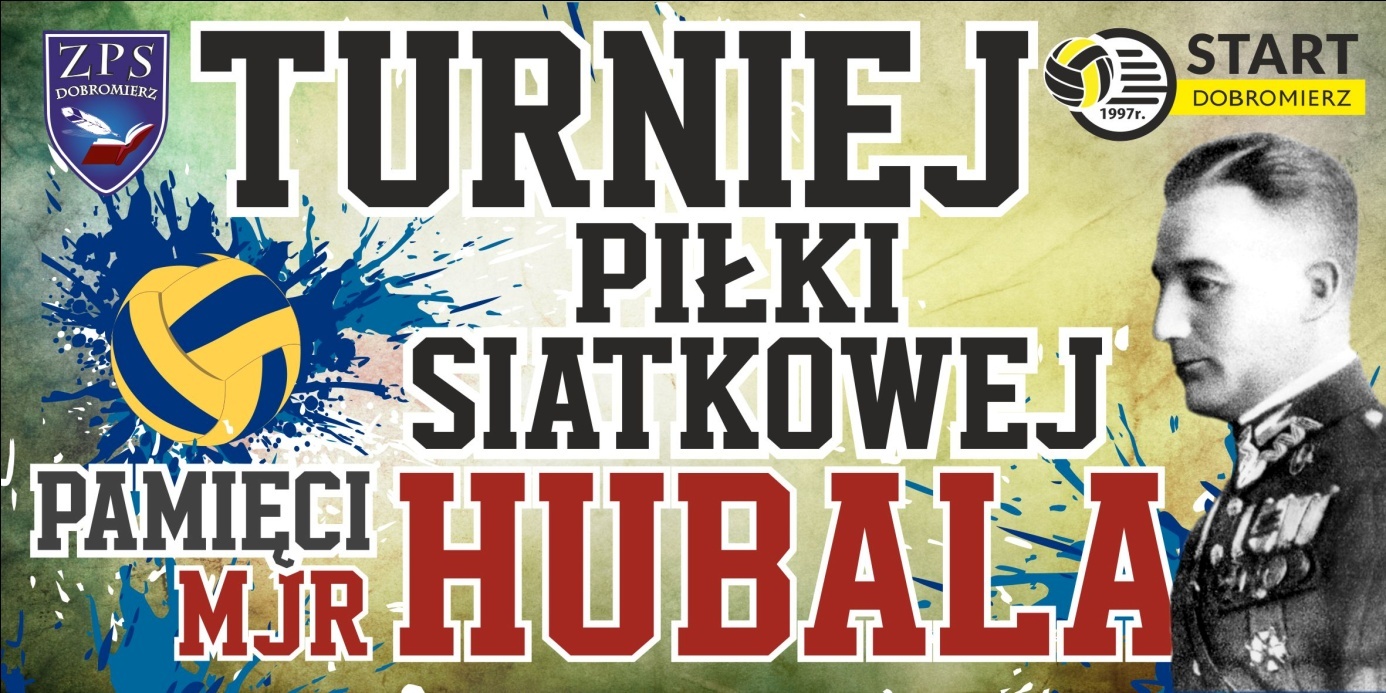 ZAPROSZENIEDYREKTOR ZESPOŁU PRZEDSZKOLNO- SZKOLNEGO 
W DOBROMIERZU ZAPRASZA DO UDZIAŁU
W TURNIEJU PIŁKI SIATKOWEJ PAMIĘCI MJR HUBALA	Turniej odbędzie się dnia 18.11.2016r. o godzinie 9.00 (piątek) w sali gimnastycznej Zespołu Przedszkolno- Szkolnego w Dobromierzu, ul. Włoszczowska 5.	Zgłoszenia przyjmowane będą przez organizatora do dnia 15.11.2016r. pod nr tel.: 781 485 067 (Sebastian Olczyk).	Spotkania będą rozgrywane wg. przepisów PZPS, a system rozgrywek podany zostanie 
w dniu zawodów.	Zawodnicy uczestniczący w turnieju nie są ubezpieczeni i powinni posiadać aktualne badania lekarskie.R E G U L A M I NORGANIZATOR TURNIEJU:Zespół Przedszkolno- Szkolny w Dobromierzu.
TERMIN TURNIEJU:18.11.2016r. (piątek) – początek o godzinie 9:00. 
MIEJSCE TURNIEJU:Sala Sportowa w Dobromierzu.
UCZESTNICY:W turnieju biorą udział zaproszone zespoły.
PRZEPISY GRY:zawody rozgrywane będą zgodnie z przepisami PZPS;wymiary boiska: 7 m x 7 m;wysokość siatki: 215 cm;rozmiar piłki nr 4;gra się dwa sety do 15 pkt., z przewagą 2 punktów.; w pierwszym secie grają dziewczęta (4 + 1 rezerwowa), a  w drugim chłopcy (4 + 1 rez.); obowiązuje rotacyjna kolejność wykonywania zagrywki;zawodnikowi zagrywającemu nie wolno blokować i atakować;rozsądna tolerancja czystości odbić;w skład zespołu wchodzi 10 zawodników (5 dziewcząt i 5 chłopców – rocz. 2004 i mł.).PUNKTACJA:zwycięstwo - 2 pkt., remis - 1 pkt., przegrana - 0 pkt.;o kolejności miejsc decyduje:•większa ilość zdobytych punktów;
•jeżeli dwie lub więcej drużyn uzyska tę samą liczbę punktów:
- lepszy (wyższy) stosunek setów – wygranych do przegranych pomiędzy zainteresowanymi zespołami;
- lepszy (wyższy) stosunek małych punktów – zdobytych do straconych pomiędzy zainteresowanymi zespołami;
- wynik bezpośredniego meczu pomiędzy zainteresowanymi zespołami.
DOKUMENTY UPRAWNIAJĄCE DO UDZIAŁU W TURNIEJU:Ważne badanie lekarskie lub pisemna zgoda rodziców (oświadczenie).NAGRODY:Wszystkie zespoły otrzymują pamiątkowe puchary, dyplomy i słodkie upominki.Podczas zawodów pełną odpowiedzialność za zawodniczki ponosi: 
trener, nauczyciel lub osoba desygnowana przez szkołę na zawody.							Organizator: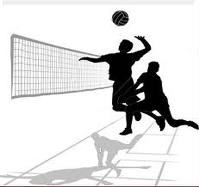 